ProiectDECIZIE nr. 2/24din 05 aprilie 2024 Cu privire la transmiterea unor bunuri materialedin proprietatea publică a Consiliului raional Ștefan Vodă înproprietatea statului, Centrului Republican de Asistență Psihopedagogică Aferent adresării Centrului Republican de Asistență Psihopedagogică nr. 252 din 01.03.2024. În conformitate cu prevederile art. 10 alin. (4) din Legea nr. 523/1999 cu privire la proprietatea publică a unităţilor administrativ-teritoriale, art. 9 alin. (2) lit. b) din Legea nr. 121/2007 privind administrarea şi deetatizarea proprietăţii publice, art. 1251-1287 Cod civil al Republicii Moldova nr. 1107 din 06.06.2002, Regulamentul cu privire la modul de transmitere bunurilor proprietate publică, aprobat prin Hotărârea Guvernului nr. 901/2015; În temeiul prevederilor art. art. 43 alin (2), 46 din Legea nr. 436/2006 privind administraţia publică locală, cu modificările și completările ulterioare, Consiliul raional Ștefan Vodă DECIDE:1. Se acceptă transmiterea cu titlul gratuit din proprietatea publică a Consiliului raional                  Ștefan Vodă în proprietatea publică a statului, Centrului Republican de Asistență Psihopedagogică următoarele bunuri materiale, după cum urmeză, conform anexei.2. Se autorizează dna Olga Luchian, președinta raionului Ștefan Vodă, să transmită bunurile nominalizate în pct. 1 al prezentei decizii prin contract de comodat Centrului Republican de Asistență Psihopedagogică, până la adoptarea Hotărârii de Guvern.3. Controlul executării prezentei decizii se atribuie dnei Olga Luchian, președinta raionului.4. Prezenta decizie poate fi contestată cu cerere prealabilă la autoritatea emitentă cu sediul                        or. Ștefan Vodă, str. Libertății nr. 1 sau la Judecătoria Căușeni (sediul or. Ștefan Vodă,                              str. Grigore Vieru nr. 6), în termen de 30 de zile din data publicării, potrivit prevederilor                      Codului administrativ al Republicii Moldova nr. 116/2018.5. Prezenta decizie se include în Registrul de Stat a actelor locale, se publică pe pagina web a Consiliului raional Ștefan Vodă și se aduce la cunoștință:                    Centrului Republican de Asistență Psihopedagogică;Direcției generale educație Ștefan Vodă.Preşedintele şedinţei                                                                         Contrasemnează:Secretarul Consiliului raional                                                        Ion Ţurcan Anexă la decizia Consiliului raional Ştefan Vodănr. 2/24 din 05 aprilie 2024Lista bunurilor proprietate publică a Consiliului raional Ștefan Vodă care se transmit prin contract de locațiune Centrului Republican de Asistență Psihopedagojică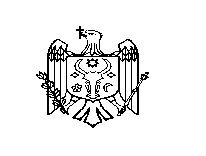 REPUBLICA MOLDOVACONSILIUL RAIONAL ŞTEFAN VODĂNr.de ordinContul Contul  Nr.de inventarDenumirea mijloacelor fixeDurata de funcționare utilăunitatiunitatiData dării în exploatareIeșiriIeșiriIeșiri Uzura la 01.01.2024Nr.de ordinContul Contul  Nr.de inventarDenumirea mijloacelor fixeDurata de funcționare utilăunitatiunitatiData dării în exploatareValoarea MFValoarea MF Uzura MF Uzura la 01.01.202412245671111121313143143800Acumulator 51 buc 1 buc 2016111011101110111023143143593Adapter31buc 1buc 20173053053053053318318404Joc ,,Animale- Figuri” 1751754318318402Puzle,, Animale” 55555314314382Aparat foto  CANON31buc 1buc 26.08.2015635063506350635063143143793Aspirator Profesional31buc 1buc 201647134713471347137315315395Autoturism  DACIA LOGAN   201371 unitate 1 unitate 27.03.20131680001680001680001680008318318406 Joc,, Alege culorile”- Benho. City beads3993999318318408Joc  ,,set  de mărgele”1 buc 1 buc 199199103163162852Canapea61 buc 1 buc 2019520052003466,683466,6811318318405Puzle ,,Capital Alfabet” 1 buc 1 buc 129129123163161010Comodă  3 sertare 62 buc2 buc20191800180012001200133143143791Computator 52 buc2 buc20191649716497164971649714318318397Jucărie CONSTRUCTOR23523515318318418Joc -constructor,,Orășelul colorat” 10910916318318415Joc ,,Cuburi  ABVGDEICA”15815817318318416Jucărie ,,Cuburi piramidă ”14514518318318419Jucărie Cuburi  ,,Alfabetul limbii engleze”797919318318420Cuburi  cifre 12 buc 12 buc797920318318411Jucărie  Cuburi cu animale 18018021318318409Cuburi lemn245245223143143359Cameră Foto Digitală    CANON IXUS                                      31 buc1 buc2016210021002100210023316316379Set-Dulap de perete 51 set 1 set 31.05.2013550055005500550024314314379Set Dulap de perete  31411051 set 1 set 31.05.20131100011000110001100025316316385Dulap ungher deschis51 buc 1 buc 2015345034503450345026316316384Dulap ungher inchis 51 buc 1 buc 2015385038503850385027318318414Joc logic13813828318318410 Joc magnetic 17917929318318398 Jucărie mașină 707030318318401Set JUCARII educative     5151313143144020Lampa de masa cu lumină de zi 31 buc 1 buc 2017350350350350323143146117Laptop Deel Vostro titl gratuit31 buc 1 buc 202110800108009900990033318318407 Puzle pe magnit,, ferma”35035034316316386Masa  birou53 buc3 buc20156900690069006900353143143594Maus33 buc 3 buc 2014245245245245363143144705Microunda31 buc 1 buc 2017170017001700170037318318399Minge1 buc 1 buc 363638314314283Monitoare Philips 34 buc 4 buc 201352505250525052503931431448Monitor 33 buc 3 buc 2013538053805380538040314314380Notebook31 buc 1 buc 2015640064006400640041318318403 Jucărie ,,NUMARA pina la 10”10510542318318396Papușa 10610643318318417 Mănușă cu personaje  p-u teatru 12512544318318422 Jucărie,, sunătoare”29294531431456Printer   CANON 31 buc1 buc201528002800280028004631431456Printer  CANON MF3010 31 buc1 buc202313000130002527,782527,78473143144505Printer 31 buc1 buc201736493649364936494831431445Printer31 buc 1 buc 201959005900590059004931431445Printer epson color 32 buc2 buc2019660066006600660050314314281Procesoare32 buc2 buc20191580015800158001580051314314378Procesor 35 buc 5 buc 201923631,2523631,2523631,2523631,2552314314381Proiector31 buc 1 buc 2015758975897589758953318318412Puzle  MATEMATICA595954318318413Joc,,Set de imbracaminte 3 clovni”10910955318318421Joc,, Sortează figurile vesele”249249563143141462Tabla interactivă101 buc 1 buc 20172907029070184111841157318318400Carte,,Tehnologii manuale”1 buc 1 buc 13001300583143144326Videoproiector BenQ31 buc 1 buc 201710830108301083010830TOTALTOTALTOTALTOTALTOTALTOTALTOTALTOTALTOTAL390862,25390862,25361404,71361404,71Codul materialulCodul materialulDenumirea materialuluiDenumirea materialuluiDenumirea materialuluiContulcantitateacantitateacantitateacantitateacantitateaPreţPreţCodul materialulCodul materialulDenumirea materialuluiDenumirea materialuluiDenumirea materialuluiContulcantitateacantitateacantitateacantitateacantitateaPreţPreţ50695069Anvelope  2018Anvelope  2018Anvelope  2018332038bucbuc4,0004,0002080,002080,0047914791Motoraș electric de transmitere a căldurii la automobilMotoraș electric de transmitere a căldurii la automobilMotoraș electric de transmitere a căldurii la automobil332038bucbuc1,0001,0001800,001800,00201201Cric Cric Cric 332038bucbuc1,0001,000300,00300,000000153700001537Anvelope de iarnă Anvelope de iarnă Anvelope de iarnă 332038bucbuc4,0004,0004120,004120,000000211300002113Pompă electrică pentru roți Pompă electrică pentru roți Pompă electrică pentru roți 332038bucbuc1,0001,000380,00380,0041044104Spatula p/u apasarea limbiiSpatula p/u apasarea limbiiSpatula p/u apasarea limbii334038bucbuc2,0002,000103,95103,956731867318Carte ,,Preventia,evaluarea si preventia psihologului TG”Carte ,,Preventia,evaluarea si preventia psihologului TG”Carte ,,Preventia,evaluarea si preventia psihologului TG”335038bucbuc2,0002,000250,00250,006731867318Carte,,Asigurarea suportului meodologic în sfera invat. TG”Carte,,Asigurarea suportului meodologic în sfera invat. TG”Carte,,Asigurarea suportului meodologic în sfera invat. TG”335038bucbuc1,0001,00080,0080,000000198000001980Jucărie ,,Cursa cu obstacole”Jucărie ,,Cursa cu obstacole”Jucărie ,,Cursa cu obstacole”335038bucbuc1,0001,000210,00210,000000198100001981Carte,,Desenele copilului tau”Carte,,Desenele copilului tau”Carte,,Desenele copilului tau”335038bucbuc1,0001,000208,00208,000000198200001982Carte,,Educatia copiluli meu”Carte,,Educatia copiluli meu”Carte,,Educatia copiluli meu”335038bucbuc1,0001,000137,00137,000000198300001983Carte,,Emotii pozitive”Carte,,Emotii pozitive”Carte,,Emotii pozitive”335038bucbuc1,0001,000130,00130,000000198400001984Carte,,Intellingentia emoțională a copilullui”Carte,,Intellingentia emoțională a copilullui”Carte,,Intellingentia emoțională a copilullui”335038bucbuc1,0001,000166,00166,000000198500001985Carte,,Jocuri p/u dezvoltarea  inteligentței”Carte,,Jocuri p/u dezvoltarea  inteligentței”Carte,,Jocuri p/u dezvoltarea  inteligentței”335038bucbuc1,0001,000135,00135,000000198600001986Carte,,Depresia”Carte,,Depresia”Carte,,Depresia”335038bucbuc1,0001,000304,00304,000000198700001987Carte,,Pregatirea psihologică a copilului p/u scoala”Carte,,Pregatirea psihologică a copilului p/u scoala”Carte,,Pregatirea psihologică a copilului p/u scoala”335038bucbuc1,0001,000112,00112,000000198800001988Carte,,Psihologia copilului”Carte,,Psihologia copilului”Carte,,Psihologia copilului”335038bucbuc2,0002,000630,00630,000000198900001989Carte,,Psihologia copilului modern”Carte,,Psihologia copilului modern”Carte,,Psihologia copilului modern”335038bucbuc2,0002,000290,00290,000000199000001990Carte,,Terapia centrată  pe copil”Carte,,Terapia centrată  pe copil”Carte,,Terapia centrată  pe copil”335038bucbuc1,0001,000135,00135,000000199100001991Carte,,Terapia cognitivă”Carte,,Terapia cognitivă”Carte,,Terapia cognitivă”335038bucbuc1,0001,000152,00152,000000199200001992Carte,,Teste psihologice”Carte,,Teste psihologice”Carte,,Teste psihologice”335038bucbuc1,0001,00032,0032,000000199300001993Carte,,Tulburarile de atentie la copii”Carte,,Tulburarile de atentie la copii”Carte,,Tulburarile de atentie la copii”335038comp.comp.1,0001,000164,00164,000000199400001994Carte,,Tulburari de vorbire la copiiCarte,,Tulburari de vorbire la copiiCarte,,Tulburari de vorbire la copii335038comp.comp.1,0001,00060,0060,000000199500001995Carte,,Tulburari severe de Atasament”Carte,,Tulburari severe de Atasament”Carte,,Tulburari severe de Atasament”335038comp.comp.1,0001,000169,00169,000000199600001996Carte,,Psihologia dezvoltării umane”Carte,,Psihologia dezvoltării umane”Carte,,Psihologia dezvoltării umane”335038bucbuc1,0001,000234,00234,000000199700001997Carte,,Ce este tulburarea mintala”Carte,,Ce este tulburarea mintala”Carte,,Ce este tulburarea mintala”335038bucbuc1,0001,000252,00252,000000204000002040Carte,,Tot ce trebuie sa stie parintii”Carte,,Tot ce trebuie sa stie parintii”Carte,,Tot ce trebuie sa stie parintii”335038comp.comp.1,0001,000119,00119,000000204100002041Carte,,Bunele maniere”Carte,,Bunele maniere”Carte,,Bunele maniere”335038bucbuc1,0001,00021,0021,000000204200002042Carte,,Evaluare si intervenția  psihoeducatională”Carte,,Evaluare si intervenția  psihoeducatională”Carte,,Evaluare si intervenția  psihoeducatională”335038bucbuc1,0001,000152,00152,000000204300002043Carte,,Reprezentarea lumii la copil”Carte,,Reprezentarea lumii la copil”Carte,,Reprezentarea lumii la copil”335038bucbuc1,0001,000142,00142,000000204400002044Carte,,83 de jocuri psihologice”Carte,,83 de jocuri psihologice”Carte,,83 de jocuri psihologice”335038bucbuc1,0001,000112,00112,000000204500002045Carte,,Consilierea  psihopedagagojica”Carte,,Consilierea  psihopedagagojica”Carte,,Consilierea  psihopedagagojica”335038bucbuc1,0001,000205,00205,000000204600002046Carte,,Educatia.Experiente.Reflectii.Solutii”Carte,,Educatia.Experiente.Reflectii.Solutii”Carte,,Educatia.Experiente.Reflectii.Solutii”335038bucbuc1,0001,000157,00157,000000204700002047Carte,,Psihopedagogia persoanelor cu cerinte educaționale”Carte,,Psihopedagogia persoanelor cu cerinte educaționale”Carte,,Psihopedagogia persoanelor cu cerinte educaționale”335038bucbuc1,0001,000150,00150,000000204800002048Carte,,Sedinte cu parintii in gimnaziu”Carte,,Sedinte cu parintii in gimnaziu”Carte,,Sedinte cu parintii in gimnaziu”335038bucbuc1,0001,00099,0099,000000211100002111Panou de peretePanou de peretePanou de perete335038bucbuc2,0002,000432,00432,0023302330Carte,,Activitate de formare a cuvintelor”Carte,,Activitate de formare a cuvintelor”Carte,,Activitate de formare a cuvintelor”336038bucbuc1,0001,000200,00200,0055785578Fise de ordonareFise de ordonareFise de ordonare336038bucbuc1,0001,000600,00600,0055785578Fise educativeFise educativeFise educative336038bucbuc3,0003,000930,00930,0052315231Carte,,Activitati educative pentru gradinita”Carte,,Activitati educative pentru gradinita”Carte,,Activitati educative pentru gradinita”336038bucbuc1,0001,000120,00120,0051555155Covoras masa Covoras masa Covoras masa 336038mm1,0001,00020,0020,0059135913Masca de protectieMasca de protectieMasca de protectie336038bucbuc150,000150,000450,00450,0061206120Dezinfectant 70 % 5LDezinfectant 70 % 5LDezinfectant 70 % 5L336038bucbuc2,0002,000249,20249,2028962896Carte,,Dezvoltarea intelegengei emotionale” Carte,,Dezvoltarea intelegengei emotionale” Carte,,Dezvoltarea intelegengei emotionale” 336038bucbuc1,0001,000158,00158,0064766476Jucarie ,,Papusa 36”Jucarie ,,Papusa 36”Jucarie ,,Papusa 36”336038bucbuc2,0002,000201,00201,0064776477Jucarie,,Casuta din lemn”Jucarie,,Casuta din lemn”Jucarie,,Casuta din lemn”336038bucbuc1,0001,00088,0088,0045294529Joc (de masă)  educativ din lemn 36Joc (de masă)  educativ din lemn 36Joc (de masă)  educativ din lemn 36336038bucbuc1,0001,000115,00115,000000093900000939Lipici solid 36Lipici solid 36Lipici solid 36336038bucbuc3,0003,00078,0078,0065506550Vopsea Epson color Vopsea Epson color Vopsea Epson color 336028bucbuc4,0004,000800,00800,0044724472Joc de masa Logic Sortare Joc de masa Logic Sortare Joc de masa Logic Sortare 336038bucbuc1,0001,000175,00175,006730467304Joc de masa ,,Moara de vânt” Joc de masa ,,Moara de vânt” Joc de masa ,,Moara de vânt” 336038bucbuc1,0001,00038,0038,006773067730Pungi pentru ambalare Pungi pentru ambalare Pungi pentru ambalare 336038bucbuc1,0001,00045,0045,006773167731Covoras  pentru exterior Covoras  pentru exterior Covoras  pentru exterior 336038bucbuc1,0001,000130,00130,0051435143Lichid podeaLichid podeaLichid podea336028bucbuc1,0001,000250,00250,0051475147Lingurite Lingurite Lingurite 336038bucbuc6,0006,00072,0072,0051485148Vas plasticVas plasticVas plastic336038bucbuc2,0002,00040,0040,0051505150Termos Termos Termos 336038bucbuc1,0001,000280,00280,0051525152Ceainic electricCeainic electricCeainic electric336038bucbuc1,0001,000380,00380,0033873387Hirtie WHirtie WHirtie W336028rulonrulon18,00018,000108,00108,0040454045HîrlețHîrlețHîrleț336038bucbuc4,0004,000208,00208,0037563756Saci de  menajSaci de  menajSaci de  menaj336028bucbuc30,00030,000850,00850,0037693769 Magnet colorat pentru moderator  Magnet colorat pentru moderator  Magnet colorat pentru moderator 336038bucbuc4,0004,00076,0076,0037713771Pahar ofice metalPahar ofice metalPahar ofice metal336038bucbuc1,0001,00028,0028,0037723772Pahar p/u acuarelePahar p/u acuarelePahar p/u acuarele336038bucbuc5,0005,00075,0075,0036033603Lopata Lopata Lopata 336038bucbuc1,0001,00039,0039,0036043604SapaSapaSapa336038bucbuc1,0001,00065,0065,000000111300001113Biblioraft 80 CMBiblioraft 80 CMBiblioraft 80 CM336038bucbuc10,00010,000379,00379,0035233523Creioane colorateCreioane colorateCreioane colorate336038setset1,0001,00035,0035,0037833783Joc șahJoc șahJoc șah336038bucbuc1,0001,00065,0065,0045404540Fata de masa 36Fata de masa 36Fata de masa 36336038bucbuc4,0004,000880,00880,0053625362Jucării ,,Fructe -mulaj ”Jucării ,,Fructe -mulaj ”Jucării ,,Fructe -mulaj ”336038bucbuc16,00016,000128,00128,0053635363Jucării,,Capsuna -mulaj”Jucării,,Capsuna -mulaj”Jucării,,Capsuna -mulaj”336038bucbuc10,00010,00030,0030,0053655365Jucării,,Legume -mulaj”Jucării,,Legume -mulaj”Jucării,,Legume -mulaj”336038bucbuc5,0005,00035,0035,0053665366Jucării,,Mandarine -mulaj”Jucării,,Mandarine -mulaj”Jucării,,Mandarine -mulaj”336038bucbuc10,00010,00030,0030,0053675367Jucării ,,Poama -mulaj”Jucării ,,Poama -mulaj”Jucării ,,Poama -mulaj”336038bucbuc1,0001,00027,0027,0053685368Jucărie ,, Piramida”Jucărie ,, Piramida”Jucărie ,, Piramida”336038bucbuc1,0001,00040,0040,0053695369Jucărie,, Trenul voios”Jucărie,, Trenul voios”Jucărie,, Trenul voios”336038bucbuc1,0001,00085,0085,0053705370Jucărie  ,,Catelul”Jucărie  ,,Catelul”Jucărie  ,,Catelul”336038bucbuc1,0001,00045,0045,0053715371Jucărie,,Mini Book-Leaming”Jucărie,,Mini Book-Leaming”Jucărie,,Mini Book-Leaming”336038bucbuc1,0001,00075,0075,0053725372Jucărie ,, Zaruri”Jucărie ,, Zaruri”Jucărie ,, Zaruri”336038bucbuc3,0003,00066,0066,0053735373Jucărie ,, Abac din lemn”Jucărie ,, Abac din lemn”Jucărie ,, Abac din lemn”336038bucbuc1,0001,00090,0090,0052155215Carte ,,Alfabet”Carte ,,Alfabet”Carte ,,Alfabet”336038bucbuc1,0001,000260,00260,0052165216Carte ,,Ascultă si invață”Carte ,,Ascultă si invață”Carte ,,Ascultă si invață”336038bucbuc1,0001,000280,00280,0052175217Carte,,Învațăm să numărăm”Carte,,Învațăm să numărăm”Carte,,Învațăm să numărăm”336038bucbuc1,0001,00090,0090,0052185218Carte,,Test”Carte,,Test”Carte,,Test”336038bucbuc3,0003,000150,00150,0052195219Carte ,,Activitati”Carte ,,Activitati”Carte ,,Activitati”336038bucbuc1,0001,00040,0040,0052205220Joc ,,Carticele”Joc ,,Carticele”Joc ,,Carticele”336038bucbuc2,0002,00056,0056,0052215221,,Joc de masa din  lemn”,,Joc de masa din  lemn”,,Joc de masa din  lemn”336038bucbuc2,0002,000215,00215,0052225222Carte,,Jocuri si activitati”Carte,,Jocuri si activitati”Carte,,Jocuri si activitati”336038bucbuc1,0001,00020,0020,0052235223Jucării pentru copii Jucării pentru copii Jucării pentru copii 336038bucbuc9,0009,000362,00362,0052265226Minge moaleMinge moaleMinge moale336038bucbuc2,0002,000131,00131,000000102200001022MAPA Bibliorafturi MAPA Bibliorafturi MAPA Bibliorafturi 336038bucbuc12,00012,000416,00416,000000190900001909Suport birou rechizite Suport birou rechizite Suport birou rechizite 336038bucbuc3,0003,000102,00102,000000153300001533Panou  SERVICIU  DE ASISTENȚĂ PSIHOPEDAGOGICĂ .Panou  SERVICIU  DE ASISTENȚĂ PSIHOPEDAGOGICĂ .Panou  SERVICIU  DE ASISTENȚĂ PSIHOPEDAGOGICĂ .336038bucbuc1,0001,0001650,001650,000000153400001534Panou  MANAGMENTUL EDUCAȚIEI  INCLUZIVEPanou  MANAGMENTUL EDUCAȚIEI  INCLUZIVEPanou  MANAGMENTUL EDUCAȚIEI  INCLUZIVE336038bucbuc1,0001,0001500,001500,000000153500001535Placi informative  p-u ușa la  SAPPlaci informative  p-u ușa la  SAPPlaci informative  p-u ușa la  SAP336038bucbuc1,0001,00042,0042,00461461 Cabluri  HDMI pentru calculatoare  Cabluri  HDMI pentru calculatoare  Cabluri  HDMI pentru calculatoare 336038mm1,0001,000130,00130,00464464Suport plasticSuport plasticSuport plastic336038bucbuc1,0001,00098,0098,000000206600002066Biblioraft A4Biblioraft A4Biblioraft A4336038bucbuc58,00058,0001370,521370,52469469Perforator  p/u hirtiePerforator  p/u hirtiePerforator  p/u hirtie336038bucbuc3,0003,00087,7387,73471471Ceainic electricCeainic electricCeainic electric336038bucbuc1,0001,000275,00275,00473473Coș de gunoiCoș de gunoiCoș de gunoi336038bucbuc6,0006,000126,00126,000000111300001113Biblioraft  5CMBiblioraft  5CMBiblioraft  5CM336038bucbuc18,00018,000376,92376,9216351635Fundișoare pu modelare Fundișoare pu modelare Fundișoare pu modelare 336038bucbuc2,0002,00060,0060,000000187900001879Container(pentru materiale didactice )Container(pentru materiale didactice )Container(pentru materiale didactice )336038bucbuc8,0008,000365,00365,000000135700001357Cutie alimentaraCutie alimentaraCutie alimentara336038bucbuc1,0001,000180,00180,0040174017Oglinda de pereteOglinda de pereteOglinda de perete336038bucbuc1,0001,000480,00480,0040184018Oglinda portativaOglinda portativaOglinda portativa336038bucbuc2,0002,000110,00110,0047454745Suport hirtieSuport hirtieSuport hirtie336038bucbuc6,0006,000980,00980,0044584458Jucarie CuburiJucarie CuburiJucarie Cuburi336038bucbuc1,0001,00045,0045,0044614461 Puzle  de masă  Puzle  de masă  Puzle  de masă 336038bucbuc11,00011,000465,00465,0049464946Umerare  2018Umerare  2018Umerare  2018336038bucbuc10,00010,00080,0080,0044674467Joc ,,Constructor”Joc ,,Constructor”Joc ,,Constructor”336038bucbuc1,0001,000175,00175,0044694469Jucărie ,,Cuburi moi”Jucărie ,,Cuburi moi”Jucărie ,,Cuburi moi”336038bucbuc1,0001,00050,0050,0044724472JOC ,,Labirint”JOC ,,Labirint”JOC ,,Labirint”336038bucbuc4,0004,000203,00203,0044734473Jucarie ,,set vesela”Jucarie ,,set vesela”Jucarie ,,set vesela”336038bucbuc1,0001,00035,0035,0044744474Mingi p/u copii  cauciucMingi p/u copii  cauciucMingi p/u copii  cauciuc336038bucbuc5,0005,00040,0040,0044754475Pahar p/u acuarelePahar p/u acuarelePahar p/u acuarele336038bucbuc2,0002,00018,0018,0044774477Joc de masa ,,Piramida”Joc de masa ,,Piramida”Joc de masa ,,Piramida”336038bucbuc2,0002,000245,00245,0038743874Nica Clor 36Nica Clor 36Nica Clor 36336028bucbuc1,0001,000300,00300,0050275027Cuțit Cuțit Cuțit 336038bucbuc2,0002,00070,0070,000000198900001989Carte,,Psihologia virstelor”Carte,,Psihologia virstelor”Carte,,Psihologia virstelor”339038bucbuc1,0001,000221,00221,000000358300003583Carte,,Logopedia”Carte,,Logopedia”Carte,,Logopedia”339038bucbuc1,0001,000327,00327,000000198400001984Carte,,Interventii psihologice”Carte,,Interventii psihologice”Carte,,Interventii psihologice”339038bucbuc1,0001,000248,00248,000000199100001991Carte,,Terapia comportamentala”Carte,,Terapia comportamentala”Carte,,Terapia comportamentala”339038bucbuc1,0001,000122,00122,0037993799Carte,,Oferăi copilului tau incredere in sine”Carte,,Oferăi copilului tau incredere in sine”Carte,,Oferăi copilului tau incredere in sine”339038bucbuc1,0001,000124,00124,000000198200001982Carte,,Educatia montessori acasa”Carte,,Educatia montessori acasa”Carte,,Educatia montessori acasa”339038bucbuc1,0001,000199,00199,0055745574Carte,,Conflictul interpersonal”Carte,,Conflictul interpersonal”Carte,,Conflictul interpersonal”339038bucbuc1,0001,000174,00174,0043614361Carte,,Comunicarea eficienta cu copii”Carte,,Comunicarea eficienta cu copii”Carte,,Comunicarea eficienta cu copii”339038l.l.1,0001,000191,00191,000000182600001826Carte,,Sunt parinte de adolescent”Carte,,Sunt parinte de adolescent”Carte,,Sunt parinte de adolescent”339038bucbuc1,0001,000176,00176,000000350900003509Carte,,Autismul”Carte,,Autismul”Carte,,Autismul”339038bucbuc1,0001,000193,00193,000000350900003509Carte,,Autismul nu este marginea prapastiei”Carte,,Autismul nu este marginea prapastiei”Carte,,Autismul nu este marginea prapastiei”339038bucbuc1,0001,00095,0095,0042114211Termometru medical 39Termometru medical 39Termometru medical 39339038bucbuc1,0001,0001395,001395,0061156115Manual JVIS (Identificarea intereselor vocaționale)Manual JVIS (Identificarea intereselor vocaționale)Manual JVIS (Identificarea intereselor vocaționale)339038bucbuc2,0002,0004746,904746,9061166116Teste pu absolventi - varianta ONLINE (Identificarea intereselor vocaționale)Teste pu absolventi - varianta ONLINE (Identificarea intereselor vocaționale)Teste pu absolventi - varianta ONLINE (Identificarea intereselor vocaționale)339038bucbuc21,00021,0003517,293517,2961356135Ghid metodologicGhid metodologicGhid metodologic339038bucbuc2,0002,000380,86380,8662686268Cerneala Epson 4 culoriCerneala Epson 4 culoriCerneala Epson 4 culori339028bucbuc4,0004,000800,00800,0064236423Ghid - Managementul  resurse umane.Ghid - Managementul  resurse umane.Ghid - Managementul  resurse umane.3391,0001,00014,0014,0064246424Ghid -egalitatea  de sanse a angajatilorla locul de muncaGhid -egalitatea  de sanse a angajatilorla locul de muncaGhid -egalitatea  de sanse a angajatilorla locul de munca3391,0001,00013,1213,1264256425GHID-Motivarea angajaților la locuul de muncăGHID-Motivarea angajaților la locuul de muncăGHID-Motivarea angajaților la locuul de muncă3391,0001,00014,7014,7064266426Broșuri,,Leaflet integral in carnet ro ”Broșuri,,Leaflet integral in carnet ro ”Broșuri,,Leaflet integral in carnet ro ”3398,0008,00066,8066,8064276427Broșuri,,Leaflet integrat ru ”Broșuri,,Leaflet integrat ru ”Broșuri,,Leaflet integrat ru ”3392,0002,00026,4026,4064286428Calendar de masa,,Leaflet integrat ” Calendar de masa,,Leaflet integrat ” Calendar de masa,,Leaflet integrat ” 33910,00010,00093,7093,7064296429Stik ,,FLAH USB VERBATIM”Stik ,,FLAH USB VERBATIM”Stik ,,FLAH USB VERBATIM”3392,0002,000143,40143,4068486848 Material didactic,,Parașuta curcubeu” Material didactic,,Parașuta curcubeu” Material didactic,,Parașuta curcubeu”3390381,0001,000900,00900,0068496849Set de Carduri metaforice ,,HABITAT”Set de Carduri metaforice ,,HABITAT”Set de Carduri metaforice ,,HABITAT”339038bucbuc1,0001,000690,00690,0068516851Manualul   ABASManualul   ABASManualul   ABAS33903838,00038,000114396,54114396,5468536853Formularul ABAS pentru parinte 5-21aniFormularul ABAS pentru parinte 5-21aniFormularul ABAS pentru parinte 5-21ani339038950,000950,00069112,4469112,4468546854Formular   pentru profesori 5-21 ani Formular   pentru profesori 5-21 ani Formular   pentru profesori 5-21 ani 339038950,000950,00069112,4469112,44166166Telefon   Telefon   Telefon   339038bucbuc1,0001,000280,00280,0033603360Suport Tripod,,Digital Photo Camera WEIFENG”Suport Tripod,,Digital Photo Camera WEIFENG”Suport Tripod,,Digital Photo Camera WEIFENG”339038bucbuc1,0001,000312,00312,0033623362Geanta moderatoruluiGeanta moderatoruluiGeanta moderatorului339038bucbuc1,0001,000350,00350,0042064206Test p/u verificarea vederii-aTest p/u verificarea vederii-aTest p/u verificarea vederii-a339038bucbuc1,0001,0001227,601227,6042074207Test p/u verificarea vederii-bTest p/u verificarea vederii-bTest p/u verificarea vederii-b339038bucbuc1,0001,000695,64695,6437883788Prelungitor Prelungitor Prelungitor 339038bucbuc2,0002,000278,00278,00178178Jaluzele verticale Jaluzele verticale Jaluzele verticale 339038bucbuc2,0002,0001178,521178,5247474747Aparat LAMINATORAparat LAMINATORAparat LAMINATOR339038bucbuc1,0001,000655,15655,1547484748Model carte PECSModel carte PECSModel carte PECS339038bucbuc1,0001,000600,00600,00383383Dulap scarit               2013Dulap scarit               2013Dulap scarit               2013339038bucbuc1,0001,0001500,001500,00387387Fotoliu de birou         2015Fotoliu de birou         2015Fotoliu de birou         2015339038bucbuc2,0002,0002400,002400,00388388Masuta p/u reviste     2015Masuta p/u reviste     2015Masuta p/u reviste     2015339038bucbuc1,0001,000700,00700,00389389Noptiere                   2013Noptiere                   2013Noptiere                   2013339038bucbuc2,0002,0001300,001300,00390390Scaun canapea         2015Scaun canapea         2015Scaun canapea         2015339038bucbuc1,0001,0002400,002400,00391391Poliță de perete   2014Poliță de perete   2014Poliță de perete   2014339038comp.comp.1,0001,0001400,001400,00392392Dulap de cărți   2014Dulap de cărți   2014Dulap de cărți   2014339038bucbuc1,0001,0002400,002400,00393393Masă calculator    2013 Masă calculator    2013 Masă calculator    2013 339038bucbuc1,0001,0002500,002500,00394394Tablă Flipcheart    2014Tablă Flipcheart    2014Tablă Flipcheart    2014339038bucbuc1,0001,0001480,001480,00481481Ceas de perete    2013Ceas de perete    2013Ceas de perete    2013339038unitateunitate1,0001,000120,00120,00484484Ceas de perete    2014 Ceas de perete    2014 Ceas de perete    2014 339038bucbuc1,0001,00080,0080,00487487Cartuș p/u imprimanta  CANON  an  2021Cartuș p/u imprimanta  CANON  an  2021Cartuș p/u imprimanta  CANON  an  2021339038bucbuc1,0001,000685,00685,00488488Mause 2021Mause 2021Mause 2021339038bucbuc5,0005,000765,00765,00489489Veselă Veselă Veselă 339038comp.comp.4,0004,000470,00470,00491491Vas p/u zaharVas p/u zaharVas p/u zahar339038bucbuc2,0002,00080,0080,00492492Lingurițe p-u ceai Lingurițe p-u ceai Lingurițe p-u ceai 339038bucbuc12,00012,000216,00216,00495495Cablu de conexiune  iprimante-calculator,,Gembrid CCF-USB2-AMBM-6,1.8 m”Cablu de conexiune  iprimante-calculator,,Gembrid CCF-USB2-AMBM-6,1.8 m”Cablu de conexiune  iprimante-calculator,,Gembrid CCF-USB2-AMBM-6,1.8 m”339038bucbuc3,0003,000690,00690,00496496Aparat ,,Digital photo bag”Aparat ,,Digital photo bag”Aparat ,,Digital photo bag”339038bucbuc1,0001,000410,00410,00497497Notebook ACME 16m19 Notebook ACME 16m19 Notebook ACME 16m19 339038bucbuc1,0001,000430,00430,00498498Geanta p-u Video Proiector,,Baci ”Geanta p-u Video Proiector,,Baci ”Geanta p-u Video Proiector,,Baci ”339038bucbuc1,0001,000400,00400,0047064706Ulcior pu apa Ulcior pu apa Ulcior pu apa 339038bucbuc6,0006,000270,00270,0047074707Cana Cana Cana 339038bucbuc15,00015,000225,00225,0033673367Apa OMApa OMApa OM339028bucbuc2,0002,000134,00134,008585Masa de scris             2014Masa de scris             2014Masa de scris             2014339038bucbuc3,0003,0004800,004800,00110110Scaune  ISA             2013Scaune  ISA             2013Scaune  ISA             2013339038bucbuc15,00015,0003750,003750,00122122Covor    2* 5             2015Covor    2* 5             2015Covor    2* 5             2015339038м2м210,00010,0003700,003700,0044794479Covor   1.5*4.5 m       2017Covor   1.5*4.5 m       2017Covor   1.5*4.5 m       2017339038bucbuc2,0002,0005180,005180,0044804480Covor   2.*4.5 m         2017Covor   2.*4.5 m         2017Covor   2.*4.5 m         2017339038bucbuc1,0001,0003330,003330,00TOTALTOTALTOTALTOTALTOTALTOTALTOTALTOTALTOTALTOTAL349665,82349665,82349665,82